Mata Kuliah 	: Total Quality Management	 (TQM)			Semester: VI			Sks : 3              		  Kode:  31020Dosen/Team Teaching  	:	1.  Dr. Lien Herlianti Kusuma. MM	       2.  Dr. Ahmad Suttawijaya. MBA		   3.  Hesti Maheswari. SE., M.SiDiskripsi Mata Kuliah 	:Menjelaskan keterkaitan mata kuliah ke dalam struktur kurikulum secara keseluruhan pada prodi.Menjelaskan keterkaitan dengan kecirian fakultas / prodi dan atau kecirian lulusan kesarjanaanMenjelaskan keterkaitan mata kuliah dengan mata kuliah lain yang menjadi prasyarat atau keberlanjutan mata kuliah iniKompetensi		:  Tujuan pembelajaran:  Mahasiswa mampu dalam hal:• Memahami konsep dan prinsip-prinsip TQM dan menggunakan berbagai alat dan teknik untuk mencapai TQM.  • Memahami dan menggunakan pendekatan statistis dalam pengendalian kualitas. • Memahami ISO and QS serta proses sertifikasi dan kebutuhannya bagi industri.  Output bagi lulusan mata kuliah:  Mahasiswa dapat menganalisis implementasi TQM di industry. Pokok Bahasan: Berisi  9 Tema yaitu: Principal Quality Philosophies and Initiatives (Quality Gurus), TQM (main concepts and principles), Quality Improvement Techniques, Statistical Process Control (SPC), TQM Tools, Quality Systems, Quality Costs, Performance Measures, Excellence Models.* catatan : Penjelasan pengisian tabel dapat dilihat dalam WI Rancangan PerkuliahanKompenen Penilaian : Rincian besarnya bobot penilaian mata kuliah, acuan secara rinci adalah sebagai berikut:Kehadiran	: 10%**UTS		: 25%**UAS		: 25%**Tugas-Tugas  	: 40%** (Termasuk dalam Bobot Nilai dalam Tabel Aktifitas Perkuliahan diluar persentasi UTS dan UAS)**Catatan : Persentasi dari rincian tersebut sebagai ilustrasi saja, koordinator/dosen pengampuh mata kuliah dapat menyesuaikan dengan kebutuhanDAFTAR PUSTAKA:Besterfield, Dale H (2002), Total Quality Management, 3rd edition, PearsonEducation.John S. Oakland (2003), Total Quality Management text with cases 3rd Edition, Butterworth Heinemann.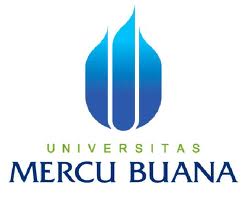 RANCANGAN PEMBELAJARANPROGRAM STUDI S1 MANAJEMENFAKULTAS EKONOMI DAN BISNISQNo. Dokumen12-2-1.2.06.00Tgl. Efektif01 Maret 2014(1)MINGGU KE (2)KEMAMPUAN AKHIR YANG DIHARAPKAN(3)BAHAN KAJIAN/MATERI PEMBELAJARAN(4)BENTUK PEMBELAJARAN(5)KRITERIA PENILAIAN (ndicator)(6)BOBOT NILAI1234561Mahasiswa mampu memahami:kontrak perkuliahan,gambaran umum mata kuliah Total Quality Management (TQM)Mahasiswa mampu memahami dan menjelaskan:Konsep kualitas dan evolusinya secara globalPersaingan sebagai penggerak utama kualitasIntroduction:Kontrak perkuliahanGambaran umum/lingkup mata kuliah Total Quality Management (TQM)Quality Concepts & Evolution:  Brief history of global quality movement, Globalisation and quality, Various definitions of quality, Competition: main driver of qualityLecturingDiscussionQuestion and Answer (Q/A)2Mahasiswa mampu mengetahui dan menjelaskan:Guru-guru kualitas dan kontribusinyaPrincipal Quality Philosophies and Initiatives (Quality Gurus):Deming: The fourteen points – The deadly diseases – Obstacles – PDCA cycleJuran: Juran TrilogyCrosby: Four absolutes of Quality Management – 14 Steps to Quality ImprovementContributions of Shewhart, Feigenbaum, Conway, Ishikawa, Taguchi, Ohno, Shingo,OuchiOverview of other initiatives: Quality circles – Suggestion schemes – Six sigma –KaizenLecturingDiscussionQuestion and Answer (Q/A)Tugas-1Kelengkapan item paparanRuang lingkup paparanKetepatan dan kejelasan 4.53Mahasiswa mampu memahami dan menjelaskan:Definisi TQM Pentingnya TQM bagi industriPrinsip-prinsip TQM yang berkaitan dengan pelangganTQM (main concepts and principles):Definition of TQMImportance of TQM in manufacturing and service industry including IT sectorTQM Principles: Customer satisfaction – Customer Perception of Quality, Customer Complaints, Service Quality, Customer RetentionLecturingDiscussionQuestion and Answer (Q/A)4Mahasiswa mampu memahami dan menjelaskan:Prinsip-prinsip TQM yang berkaitan dengan pekerjaContinuous process improvementTQM (main concepts and principles):Employee Involvement – Motivation, Empowerment, Teams, Recognition and Reward, Performance Appraisal, BenefitsContinuous Process Improvement – Juran Trilogy, PDSA Cycle, 5S, KaizenLecturingDiscussionQuestion and Answer (Q/A)5Mahasiswa mampu memahami dan menjelaskan:Prinsip-prinsip TQM yang berkaitan dengan pemasokPengukuran kinerjaTQM (main concepts and principles):Supplier Partnership – Partnering, sourcing, Supplier Selection, Supplier Rating, Relationship DevelopmentPerformance Measures – Basic Concepts, Strategy, Performance Measure	LecturingDiscussionQuestion and Answer (Q/A)Tugas-2Kelengkapan Ruang lingkup Ketepatan dan kejelasan  4.56Mahasiswa mampu memahami dan menggunakan:Teknik-teknik untuk menyelesaikan dan memperbaiki masalah-masalah kualitasQuality Improvement TechniquesSeven Tools of Quality: Check Sheets, Run Chart, Histogram, Scatter Diagram, Pareto Diagram, Process Flow Diagram, Cause and Effect DiagramLecturingDiscussionQuestion and Answer (Q/A)Tugas-3Kelengkapan Ruang lingkup Ketepatan dan kejelasan  4.57Mahasiswa mampu memahami dan menggunakan:Pendekatan statistis dalam pengendalian kualitasStatistical Process Control (SPC)What is Statistical Quality Control? Sources of Variation, Descriptive StatisticsStatistical Process Control Method, Control Chart for Variables, Control Chart for AttributesLecturingDiscussionQuestion and Answer (Q/A)Tugas-4 Kelengkapan Ruang lingkup Ketepatan dan kejelasan  4.58UJIAN TENGAH SEMESTER (UTS)UJIAN TENGAH SEMESTER (UTS)UJIAN TENGAH SEMESTER (UTS)Ketepatan dan kejelasan Kemampuan analisis Tulisan dapat dibaca  209Mahasiswa mampu memahami dan menggunakan:BenchmarkingTQM Tools:Benchmarking: Definition, Reasons, Process-Deciding What to Bench Mark, Understanding Current Performance, Studying Other, Learning from the Data and Using the Findings, Pitfalls and Criticism.LecturingDiscussionQuestion and Answer (Q/A)4.510Mahasiswa mampu memahami dan menggunakan:QFDTQM Tools:Quality Function Deployment (QFD) – House of Quality, QFD Process, Benefits, LecturingDiscussionQuestion and Answer (Q/A)4.511Mahasiswa mampu memahami dan menggunakan:TPMTQM Tools:Total Productive Maintenance (TPM) Concept, Improvement Needs, FMEA – Stages of FMEALecturingDiscussionQuestion and Answer (Q/A)Tugas-5 Kelengkapan Ruang lingkup Ketepatan dan kejelasan  4.512Mahasiswa mampu memahami:Quality systemISO 9000ISO 14000Quality Systems:Introduction to ISO 9000 and QS 9000, Benefits of ISO 9000,Series of standards, DocumentationQuality auditingISO 14000: Introduction, Series, Standards, Benefits and Concepts.LecturingDiscussionQuestion and Answer (Q/A)Tugas-6 Kelengkapan Ruang lingkup Ketepatan dan kejelasan  4.513Mahasiswa mampu memahami dan menjelaskan:Quality CostsQuality Costs: Categories and Elements-Preventive Cost, Appraisal Cost, Internal & External Failure Cost. Collecting & Reporting: System Design, Cost Bases, ReportLecturingDiscussionQuestion and Answer (Q/A)Tugas-7Kelengkapan Ruang lingkup Ketepatan dan kejelasan  4.514Mahasiswa mampu memahami dan menjelaskan:Pentingnya pengukuran kinerjaPerformance Measures: Concepts, Strategy, Measures Presentation- Charts, Index, Graphs, Taguchi’s Quality Loss Function AnalysisLecturingDiscussionQuestion and Answer (Q/A)Tugas-8 Kelengkapan Ruang lingkup Ketepatan dan kejelasan  4.515Mahasiswa mampu memahami dan menjelaskan:Berbagai model acuan untuk mencapai status unggulExcellence Models:Six SigmaDeming PrizeMalcolm BaldrigeEFQM Excellence ModelLecturingDiscussionQuestion and Answer (Q/A)Tugas-9 Kelengkapan Ruang lingkup Ketepatan dan kejelasan  4.516UJIAN AKHIR SEMESTER (UAS)UJIAN AKHIR SEMESTER (UAS)UJIAN AKHIR SEMESTER (UAS)Ketepatan dan kejelasan Kemampuan analisisTulisan dapat dibaca  30Jakarta, 01 Maret 2014Nama FungsiParaf/TanggalDibuat OlehDosen Pengampu / Koordinator MKHesti Maheswari, SE.,M.SiDiperiksa OlehKetua Program StudiDr. Rina Astini, SE, MMDisahkan OlehDekanProf. Dr. Wiwik Utami, Ak, MS., CA